Animoto - online video creatorGeneral video notes:

Types of digital video:  main types -  H.264/MP4 (Apple & others), WMV (PC), also FLV (Flash video) & DivX

Resolution: presentation, mobile & web

File converters - SUPER © (PC), Handbrake (Mac, PC & Linux), http://www.online-convert.com/ (online),http://www.zamzar.com/ (online)

Often video needs to be imported into a video editor like Movie Maker (to use in PowerPoint, for example) or iMovie, then exported out at the endAnimoto - Works online 'in the cloud' - available for PC/Mac, also mobile (IOS & Android) 

© Copyright, Copyleft &  Creative Commons

Animoto – set up an education account: sign up, then apply an education code http://help.animoto.com/entries/20239847-Getting-Started-with-Animoto-for-Education
Setting up student accounts - http://help.animoto.com/entries/104077-how-do-i-set-up-accounts-for-my-students

Quick overview of Animoto

Storyboarding, captions, titles

Examples:  
http://techspaced.weebly.com/1/post/2011/06/pro-bot-video.html           
http://techspaced.weebly.com/1/post/2012/02/using-cameras.html                                  

Try Animoto!

Animoto FAQ help pages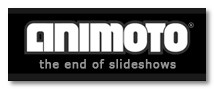 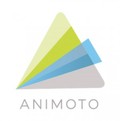 